Månadens fokusområde i SPOR:Antibiotikaprofylax vid planerade knä och höftprotesoperationerNär ska jag administrera iv. antibiotikaprofylax?Kloxacillin 2 g iv. vid 3 tillfällen är förstahandsval som profylax. Kloxacillin löses i 100 ml vätska och infunderas i jämn takt under 20 till 30 minuter. Första dosen påbörjas 45 till 30 minuter före operationsstart eller anläggande av blodtomt fält. Den andra dosen påbörjas 2 timmar efter operationsstart, och den tredje 6 timmar efter den första.Var registrerar jag iv. antibiotikaprofylax?Den första antibiotikadosen registreras i Orbit under anestesifas och i läkemedelsmodulen i NCS.Följande doser registreras i läkemedelsmodulen NCS.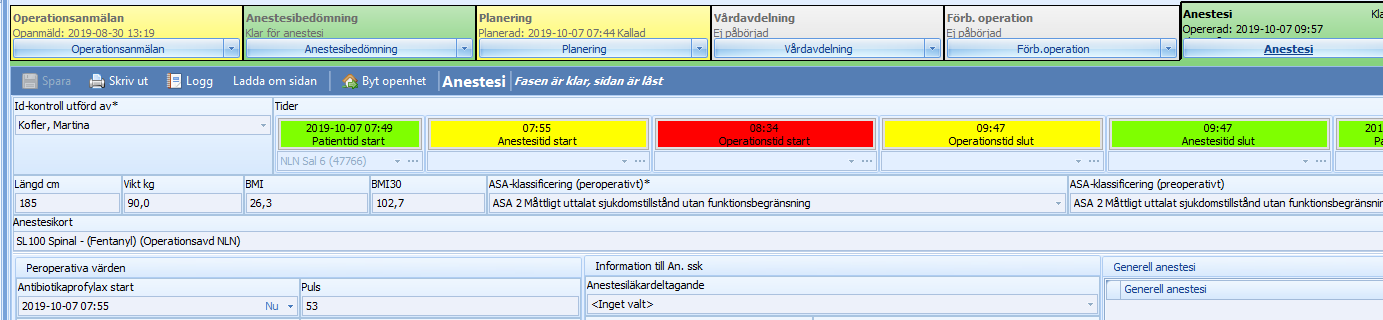 En del av ”bästa idag kända arbetssätt” (best practice) för att minska förekomsten av protesrelaterade infektioner är en optimal infektionsprofylax!Korrekt administration av antibiotika är operatörens ansvar.Checklistan för Säker Kirurgi ska användas, och i samband med frågan om profylaktisk antibiotika noteras tidpunkten då första dos påbörjas.Resultaten följs och rapporteras regelbundet på avdelningsmöten till ortopeder, samt anestesi- och operationspersonal.Ref: Profylaktiskt antibiotikum vid elektiv knä- och höftprotesoperation. Version 3.0 Uppdaterad: 2018-04-13